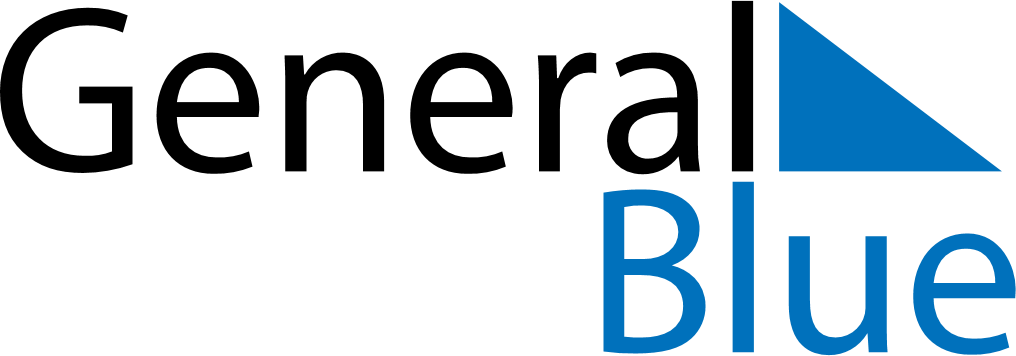 Weekly CalendarJuly 2, 2023 - July 8, 2023Weekly CalendarJuly 2, 2023 - July 8, 2023Weekly CalendarJuly 2, 2023 - July 8, 2023Weekly CalendarJuly 2, 2023 - July 8, 2023Weekly CalendarJuly 2, 2023 - July 8, 2023Weekly CalendarJuly 2, 2023 - July 8, 2023Weekly CalendarJuly 2, 2023 - July 8, 2023SundayJul 02SundayJul 02MondayJul 03TuesdayJul 04WednesdayJul 05ThursdayJul 06FridayJul 07SaturdayJul 085 AM6 AM7 AM8 AM9 AM10 AM11 AM12 PM1 PM2 PM3 PM4 PM5 PM6 PM7 PM8 PM9 PM10 PM